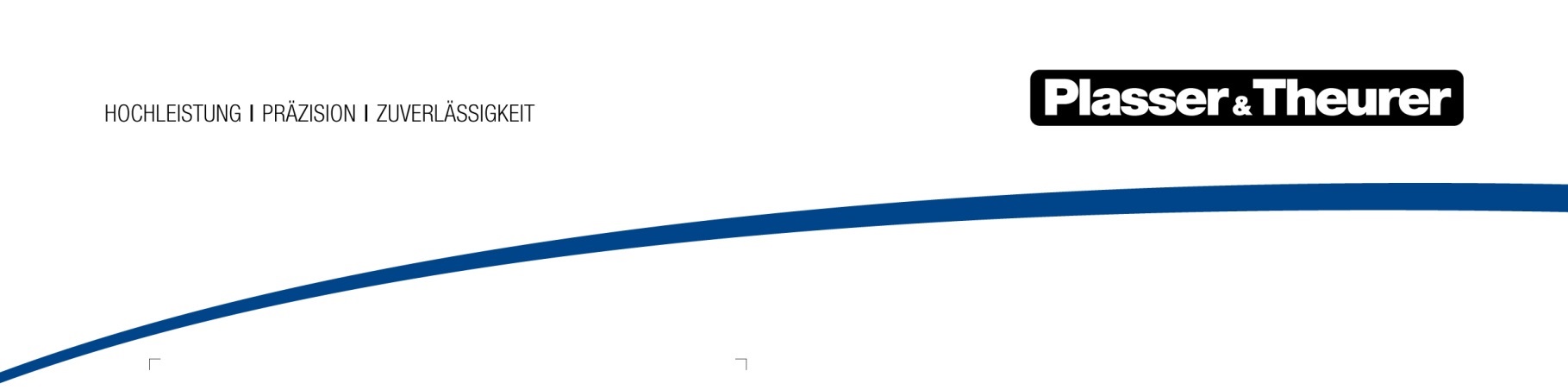 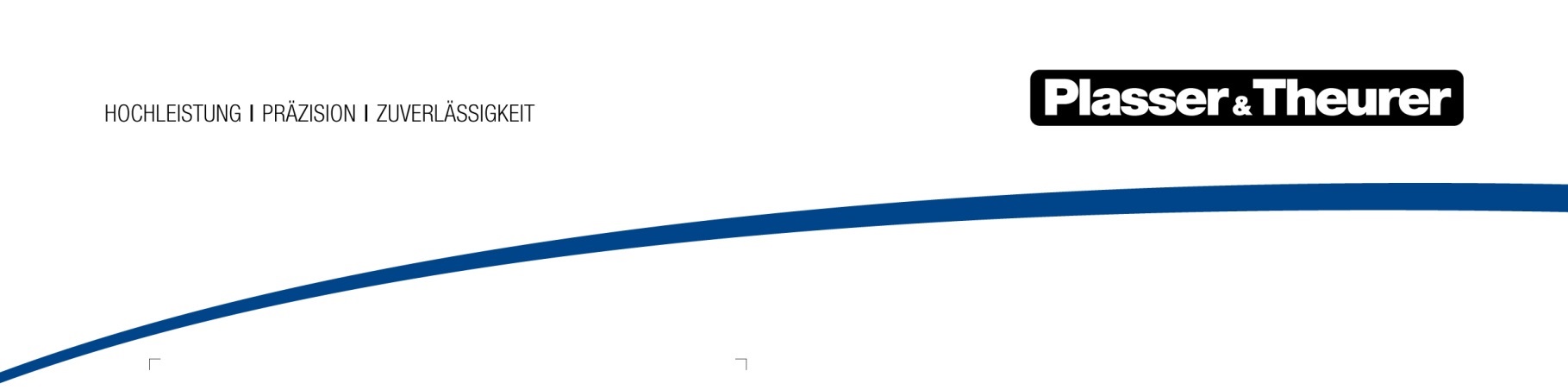 	Vienna, January 2018The ultimate endurance testThe innovative technology of the HTW 100 E³ hybrid motor tower car was put to the test in the Climate Wind Channel.The revolutionary Plasser & Theurer machine, the HTW 100 E³, passed the test in the Climate Wind Channel of Rail Tec Arsenal (RTA) with distinction. “There were two reasons for the climate test: To test the new battery technology, and to examine the theoretical values of our suppliers,” explains Christian Weitersberger, responsible Head of Engineering, Plasser & Theurer.The heart of the HTW 100 E³, used for maintenance work on the overhead line system, is the innovative battery system. It allows the machine to work electrically on the work site and makes it emission-free and quiete. Particularly in urban environments or tunnels, this is a great benefit. The battery capacity lasts for two six-hour shifts. The operating temperature is crucial for the batteries’ service life. In collaboration with Kreisel Electric, an expert in electromobility, a sophisticated thermal management system was developed for the HTW 100 E³.The secret behind thermal managementAt a cell temperature of between -20 °C and +40 °C it is ensured that the batteries generate energy. The optimum operating temperature is between +25 °C and + 35 °C. Siegfried Anschuber, Software Developer at Kreisel Electric, explains the system: “The nine batteries are fitted with more than 200 sensors that measure the temperature constantly. The new thermal management allows maintaining a permissible operating temperature by warming or cooling the batteries. As a result, external conditions barely affect us anymore. And: When a machine is parked at -20 °C, the next day, the batteries are heated up via the heat pump.” During testing in the Climate Wind Channel, these temperature limits were simulated and numerous machine functions were tested, ranging from the windscreen heating to the cabin door. The computer recorded any even minor change in temperature or humidity and any performance and pressure curve live via specially installed measuring sensors. “RTA, the operator of the Climate Wind Channel in Vienna, offers the possibility to examine the effect the weather has on machines and components under realistic conditions. Different temperatures and diverse forms of precipitation can be generated and wind speed simulates travelling speeds,” Andreas Rosenkranz, Project Manager at RTA, explains. The facility had been designed for rail vehicles. “The chassis dynamometer makes it possible to actually operate the test object.”Therefore, testing had been important to collect the information required to draw conclusions: How long does preheating take using a diesel-powered heating device at a temperature of -30 °C? What level of energy output is required to allow the individual components to run at full performance? To find out, the HTW 100 E³ was equipped with more than 20 sensors prior to testing. It took three days to prepare the machine, and four days to simulate the predefined scenarios. “We aim to provide our customers with operational data that meets the needs of practical operation even more precisely. We will include the results into our documentation,” Weitersberger explains. Even though nature might spare us from changes of 80 °C, the HTW 100 E³ works under extreme conditions. It has passed the ultimate endurance test.FigureFile nameCaption1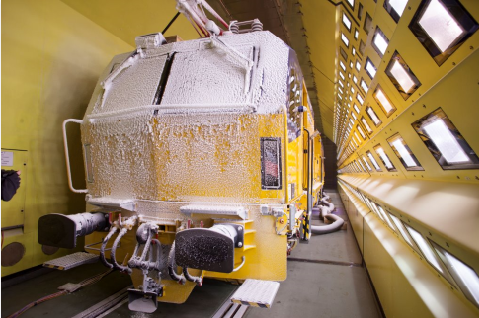 The HTW 100 E³ hybrid motor tower car was put to the test in the Climate Wind Channel.2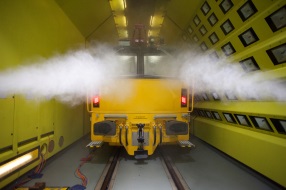 The main focus was placed on the innovative battery system of the HTW 100 E³.3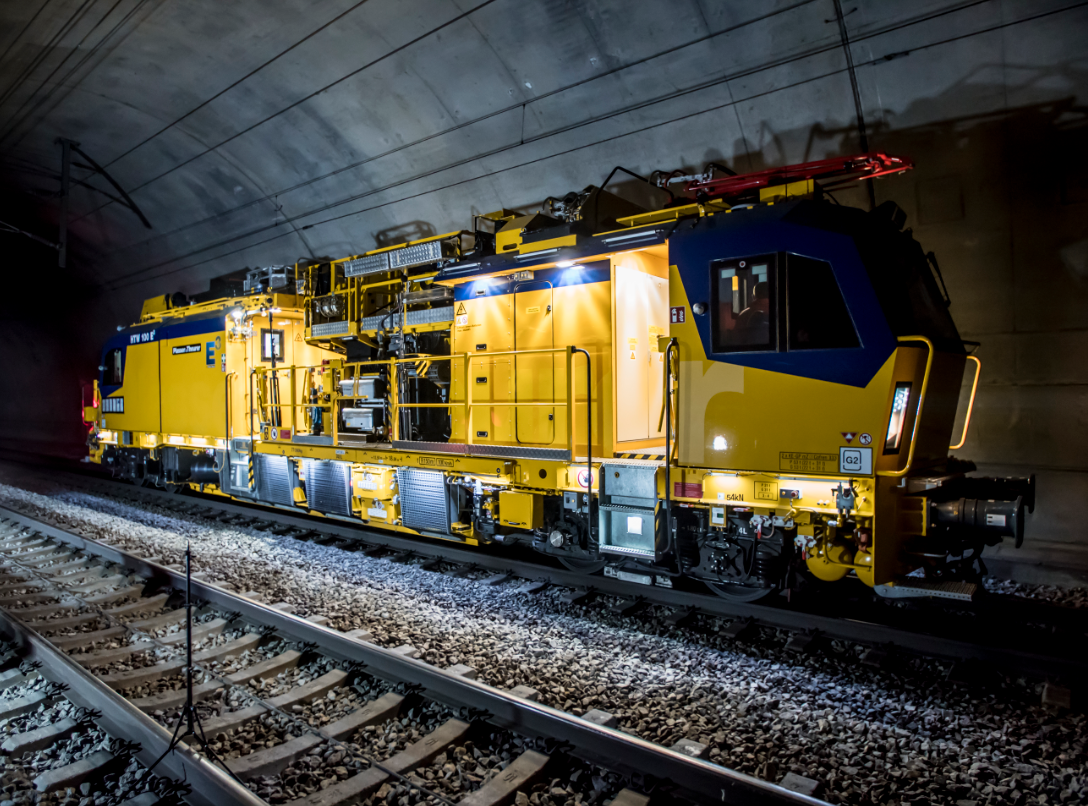 In working operation, the HTW 100 E3 is driven electrically using latest battery technology. This reduces both noise and CO2 emissions. 